Publicado en 08025 el 04/04/2013 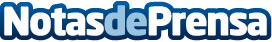 PRINTMOVIL crea una tienda online para diseñar e imprimir carcasas fundas para móviles e ipad con la foto o imagen que se deseePRINTMOVIL crea una tienda online para diseñar y personalizar originales carcasas fundas para móviles e ipad con la foto o imagen que se desee imprimir, pudiendo personalizar las carcasas fundas con colores, textos y fotosDatos de contacto:Francisco Cabello PRINTMOVILDirector936533278Nota de prensa publicada en: https://www.notasdeprensa.es/printmovil-crea-una-tienda-online-para-disenar-e-imprimir-carcasas-fundas-para-moviles-e-ipad-con-la-foto-o-imagen-que-se-desee Categorias: E-Commerce Hogar http://www.notasdeprensa.es